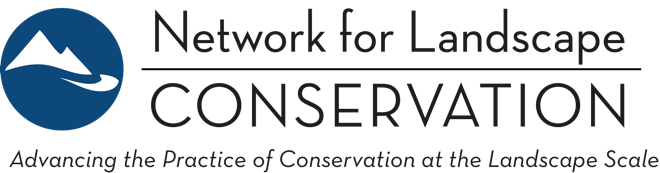 LANDSCAPE CONSERVATION CATALYST FUND Request for Proposals: 2022 Funding RoundIssued March 14, 2022The Network for Landscape Conservation (Network) is pleased to release the 2022 Request for Proposals for the Landscape Conservation Catalyst Fund, which is made possible through the generous support of the Doris Duke Charitable Foundation and the William and Flora Hewlett Foundation.The Catalyst Fund strives to accelerate the pace and practice of collaborative landscape conservation across the United States by investing in Landscape Conservation Partnerships. The Fund couples financial support (through a competitive grant program) with capacity-building support (through in-depth Peer Learning) to catalyze Partnerships to achieve long-term conservation goals. A portion of the Fund is reserved specifically to advance Indigenous landscape conservation priorities. Proposals are due on Friday, April 22, 2022, with grant awards to be announced in July 2022.  PURPOSE OF THE CATALYST FUNDThe purpose of the Catalyst Fund is to accelerate the pace and practice of collaborative landscape conservation across the United States. The Fund makes strategic investments in strengthening the collaborative infrastructure and coordination capacity of place-based, community-grounded Landscape Conservation Partnerships—building in landscapes across the country the enduring collaborative capacity that is necessary to achieve bigger, better, and more durable conservation and stewardship over the long term.   Grant funds can be used for Partnership coordination roles and/or for costs associated with other collaborative process activities such as convenings, communications, stakeholder engagement, and strategic planning and conservation prioritization. Funding cannot be used for direct project implementation such as trail building, land management activities, or the acquisition of land or conservation easements. Funding also cannot be used for academic research; capital campaigns or capital improvements; office equipment; or political lobbying.INDIGENOUS-LED LANDSCAPE CONSERVATIONA portion of the Catalyst Fund is dedicated to supporting Indigenous leadership in landscape conservation. We invite partnerships led by Indigenous peoples, organizations, and communities working to advance Indigenous landscape conservation priorities to apply. Indigenous-led Partnerships may focus wholly on sovereign tribal lands and/or on conserving Indigenous interests, territories, and rights across a broader landscape. FUND PARAMETERSLANDSCAPE CONSERVATION PARTNERSHIPS: The Catalyst Fund focuses its investments on Landscape Conservation Partnerships that reflect the following characteristics: Place-based: Focuses on a geographically explicit landscape. Long-term Conservation Purpose: Pursues a long-term and multi-issue conservation vision and purpose, with clearly identified conservation goals and outcomes that encompass people and nature.Collaboratively Governed: Embraces collaborative leadership that ensures participation in decisions from a breadth of partners. Community-grounded and Inclusive: Engages a breadth of stakeholders on the landscape, and bridges sectors, interests, and cultures to find common ground.Informed: Uses ecological, cultural, traditional, and/or social information to guide its work and build a shared foundation of knowledge.  Implicit in these characteristics is an emphasis on a transformative (rather than transactional) approach to collaboration. Landscape Conservation Partnerships that embody transformative collaboration—by sharing power with those that have been historically excluded and building understanding and connection across difference—can be essential conduits for sustaining the ecological integrity of our landscapes and fostering a more just and equitable future for our human communities. The Applicant Guidance Document offers more background on these characteristics, and on  transformative collaboration.PIVOTAL POINTS IN PARTNERSHIP DEVELOPMENT: The Fund currently targets Partnerships at pivotal points in their development where modest investments in collaborative infrastructure and coordination capacity can shift the trajectory of conservation outcomes in the landscape.  Specifically, the Catalyst Fund prioritizes the transition from collective vision to collective action. The shift from vision to implementation and action often requires increased time and energy, and investments in coordination capacity and/or collaborative infrastructure at this point can be critical to significantly accelerating forward progress on conservation outcomes.  We recognize that Partnership development is unique to the context of a landscape and not always linear; proposals from established Partnerships that are structured around other pivotal points in partnership development may be considered, but interested applicants are encouraged to contact the Catalyst Fund Manager prior to applying to ensure appropriate fit. The Fund does not invest in the launch of new Partnerships. The Applicant Guidance Document offers more background on Partnership development.EVALUATION CRITERIAProposals will be evaluated based on the following criteria:Partnership Commitment: Demonstrated commitment to building a community-grounded Landscape Conservation Partnership as an effective and enduring vehicle for accelerating conservation impact within a landscape.Partnership Development Point: The extent to which the Partnership is at a pivotal point where modest investments can accelerate strategic growth and action. Conservation Value: The ecological and cultural value of the landscape, and the potential impact of the Partnership’s conservation work on that landscape, including but not limited to climate resilience and landscape connectivity.Grant Period Impact: The potential for the proposed activities to strengthen the Partnership over the grant period.Long-term Impact: The potential for the proposed activities to catalyze the Partnership’s ability to realize its longer-term conservation goals and purpose. 	The values of justice, equity, diversity, and inclusion are guiding principles of the Catalyst Fund, and we believe that these values are central to the transformative potential of landscape conservation. All proposals will be considered through this lens as well. THE PEER LEARNING PROGRAMThe Peer Learning program brings Catalyst Fund recipients together in an exchange/learning community to further catalyze growth and development, better positioning each Partnership to successfully achieve its goals over the long term. Catalyst Fund recipients will be invited to identify a leadership representative (e.g. Partnership coordinator, steering committee member) to join a Peer Learning cohort. Over two years, the cohort will convene monthly (virtually) for learning, exchange, inspiration, and growth. Conditions permitting, the cohort will also convene annually for an in-person retreat, with travel funds provided by the Network. ELIGIBILITY & APPLICATION REQUIREMENTSApplicant Eligibility: Applicants must be U.S.-based non-profit organizations with IRS 501(c)(3) status. Indigenous-led Partnership applicants in the American West are also eligible to apply directly as Tribal Nations or under IRS Code, Section 7871. For Landscape Conservation Partnerships without formal IRS status, another organization may apply on behalf of a Partnership.Timeline & Funds Available: Proposals are due Friday, April 22, and grant awards will be announced in July. Approximately $335,000 is available for grantmaking in 2022, with 13-16 grant awards anticipated.Requests: Applicants may request one- or two-year grants of up to $25,000 in total. Previous grant recipients are not currently eligible to reapply for additional grant support. Funding Match Requirement: A funding match of at least 1:1 is required. (Match requirement is waived for the Indigenous-led portion of the Fund). In-kind support can contribute to this requirement, but at least 50% of the minimum requirement must be direct support. Previously expended funds cannot be used as direct match. Direct match can be pending at time of application, but a grant award will be dependent on securing appropriate match. Grantee Reporting: Funded Partnerships will be asked to submit short, written interim and final reports to document impact of Catalyst Fund support. The Network will also track progress of funded Partnerships for five years after the grant period through a short annual survey. HOW TO APPLYApplicants may submit proposals via the Network’s online application system through Friday, April 22, 2022. Indigenous-led Partnerships are encouraged to submit proposals via the online application system but may, if preferred, submit this Word form via email to Jonathan Peterson.Informational Webinars: Potential applicants are invited to attend one of two optional webinars: Monday, March 21 and Tuesday, March 29 at 2 pm Eastern Time. These will include a brief overview of the RFP, but will be dedicated primarily to responding to applicant questions. Recordings will be posted to the Network’s website upon conclusion.In addition to the Applicant Guidance Document, potential applicants can also to these Frequently Asked Questions. Should questions remain after a review of all materials, emailed inquiries can be directed to Jonathan Peterson. Please indicate “Catalyst Fund RFP Question” in the subject line.  